 МУНИЦИПАЛЬНОЕ КАЗЕННОЕ УЧРЕЖДЕНИЕ «ОТДЕЛ ОБРАЗОВАНИЯ  ЖЕЛЕЗНОДОРОЖНОГО  РАЙОНАГОРОДА  РОСТОВА-НА-ДОНУ» 344101, г. Ростов – на – Дону						 т. 222-47-83 ул. 1я Баррикадная, 48				                       	           факс 222-47-83             ОГРН 10263055065                                                                                   roog1@donpac. ru                                                                    ПРИКАЗ 31.01. 2020                                                                                                №45Об  организации приема детей в первый класс в  общеобразовательных учреждениях  района  в 2020/2021 учебном году     В соответствии со статьей 67 Федерального закона от 29.12.2012 № 273-ФЗ «Об образовании в Российской Федерации», регламентирующей общий порядок приёма граждан в общеобразовательные учреждения, Указом Президента Российской Федерации от 13.04.2011 № 444 «О дополнительных мерах по обеспечению прав и защиты интересов несовершеннолетних граждан Российской Федерации», Федеральным законом от 02.12.2019 № 411-ФЗ « О внесении изменений в статью 54 Семейного Кодекса Российской Федерации», приказа Министерства образования и науки РФ от 22.01.20214 №32 « Об утверждении  порядка приема граждан на обучение по образовательным программам начального общего, основного общего и среднего общего образования», п.п. 10.1,10.2 Санитарно-эпидемиологических правил СанПиН 2.4.2.2821-10, постановлением  Администрации города Ростова-на-Дону от 22.02.2017 № 136 «О закреплении муниципальных общеобразовательных организаций за конкретными территориями (микрорайонами) города Ростова-на-Дону» (в ред. от 30.01.2020),  приказами  Управления образования г. Ростова-на-Дону № УОПР-53 от 31 января 2020  «  Об  организации приема детей в первый класс в  муниципальных общеобразовательных учреждениях города Ростова-на-Дону  в 2020/2021  учебном году», от 27.01.2020 №УОПР-41 «Об утверждении Правил регистрации электронных заявлений о приеме несовершеннолетних в 1 классы общеобразовательных учреждений», 	                                   ПРИКАЗЫВАЮ:Утвердить районную Комиссию по осуществлению контроля и рассмотрения заявлений родителей (законных представителей) о нарушениях прав граждан на получение общего образования в составе:Филиппов И.Н.  – председатель комиссии,  начальника  отдела образования Железнодорожного района  города Ростова-на-Дону; Шумилкина О.Ю. - член комиссии,  главный ведущий специалист отдела образования Железнодорожного района  города Ростова-на-Дону; Кривонос Г.Р. – член комиссии, руководитель  центра психолого-педагогического сопровождения детей и подростков МБУ ДО ДДТ Железнодорожного района города Ростова-на-Дону;2.  Утвердить график работы районной  Комиссии по осуществлению контроля и    рассмотрения заявлений родителей (законных представителей) о нарушениях прав граждан на получение общего образования (приложение № 1);3.     Руководителям муниципальных общеобразовательных учреждений:3.1.Обеспечить информирование родительской общественности                        о регистрации электронных заявлений о приеме в общеобразовательные учреждения;3.2.Обеспечить консультирование родительской общественности по вопросам регистрации электронных заявлений о приеме в общеобразовательные учреждения;3.3.Назначить ответственного по общеобразовательному учреждению             за работу электронной записи в срок до 1.02.2020 и сведения представить в МКУОО;3.4. Разместить на информационном стенде график работы городской и районной комиссий по осуществлению контроля и рассмотрению заявлений родителей (законных представителей) о нарушениях прав граждан на получение общего образования. 3.5.	 При вводе в эксплуатацию жилых домов, находящихся в пределах границ микрорайона общеобразовательного учреждения  и не обозначенных в постановлении Администрации города Ростова-на-Дону от 22.02.2017 № 136 «О закреплении муниципальных общеобразовательных организаций за конкретными территориями (микрорайонами) города Ростова-на-Дону», осуществлять прием граждан в общеобразовательное учреждение   и информировать отдела  образования для  внесения изменений в вышеназванное постановление  через Управление образования;    3.6.  Организовать прием документов в первый класс детей возраста 6 лет 6 месяцев - 8 лет с 01.02.2020 года по 30.06.2020 года, в соответствии с постановлением Администрации города Ростова-на-Дону от 22.02.2017 № 136 «О закреплении муниципальных общеобразовательных организаций за конкретными территориями (микрорайонами) города Ростова-на-Дону» ( в ред. от 30.01.2020);3.7. Организовать прием документов в первый класс детей возраста 6 лет 6 месяцев - 8 лет, не проживающих на  закрепленной территории  в соответствии с выбором родителей (законных представителей)  общеобразовательного учреждения в случае наличия свободных мест с 01.07.2020 до 05.09.2020 года;3.8.  Разместить информацию о количестве мест в первых классах на начало приема документов на информационном стенде и официальном сайте учреждения в срок до 01.02.2020года. Не позднее 1 июля разместить на сайте информацию о наличии свободных мест для приема детей, не проживающих на закрепленной территории;3.9. Прием документов детей, не достигших возраста 6 лет 6 месяцев, осуществлять в соответствии с п.1. ст.67 Федерального закона № 273 –ФЗ от 29.12.2012 «Закона об образовании в Российской Федерации» и п.10.2 Постановления Главного государственного санитарного врача РФ от 29.12.2010 №189 ( ред. от 24.11.2015) «Об утверждении СанПиН 2.4.2.2821-10 «Санитарно-эпидемиологические требования  к условиям т организации обучения в общеобразовательных учреждениях»;3.10. Прием в 1 класс осуществлять в соответствии с требованиями Законодательства российской Федерации в области образования, в том числе учитывая Федеральный закон от 02.12.2019 № 411 –ФЗ « О внесении изменений в статью 54 Семейного  кодекса Российской Федерации»  статью 67 Федерального закона « Об образовании в Российской Федерации» и на основании заявлений в  электронной или печатной формах.  Зачисление в общеобразовательное учреждение оформлять индивидуальным приказом в течение 7 рабочих дней, приказы о зачислении размещать на информационном стенде учреждения (с указанием только фамилии,  имени  обучающихся, в целях соблюдения  требований законодательства  по распространению персональных данных в сети Интернет);3.11. Обеспечить внесение данных ребёнка в электронный реестр в случае обращения родителей (законных представителей) в общеобразовательное учреждение (учитывая ФЗ «О внесении изменений в статью 54 Семейного кодекса Российской Федерации и статью 67 Федерального закона «Об образовании                  в Российской Федерации»);3.12. В соответствии  с п.1.2., 2.2. « Правил  регистрации электронных заявлений на прием в общеобразовательные учреждения (приказом Управления образования  от 27.01.2020  №УОПР-41), в  случае подачи заявления в общеобразовательное учреждение родителями (законными представителями), обеспечить ответственным оператором общеобразовательного учреждения регистрацию электронной заявки в образовательном учреждении;                        3.12.  Предоставить план-прогноз по открытию  1 классов (приложение №1 )  до 3.02.2020 и  сводку приема детей в 1 класс по состоянию на 1.07.2020, 15.07.2020, 15.07.202., 01.08.2020  и 25.08.2020 (приложение №2).3.10. Спланировать и провести  до 1.06.2020  «День открытых дверей для родителей будущих первоклассников», фотоматериал о мероприятии разместить  на сайте учреждения;4.  Контроль  исполнением настоящего приказа оставляю за собой.Шумилкина О.Ю., 2 11 14 92Приложение № 1 к приказу  отдела образования Железнодорожного района города Ростова-на-Донуот 31.01.2020  №45«Утверждаю»Начальник МКУ "Отдел образования  Железнодорожного района г.Ростова-на-Дону"                            __________________                 И.Н. ФилипповГрафик работы Комиссии по осуществлению контроля и рассмотрения заявлений родителей (законных представителей) о нарушениях прав граждан на получение общего образования в период с 01 февраля по 05 сентября  2020 годаПрием обращений граждан: в понедельник с 9.00 до 13.00  и вторник, среда, четверг, пятница - с 14.00 до 18.00  ( каб.9 , гл. специалист  Шумилкина Ольга Юрьевна или приемная отдела образования).Рассмотрение обращений граждан: понедельник  с 16.00 до 18.00      (  каб.7,   комиссия отдела образвания)Приложение №2 к приказу МКУОО №45      от 31.01.2020 Предварительная информацияпо набору обучающихся в 1-е классы в общеобразовательные учреждения Железнодорожного районаг. Ростова-на-Дону  в 2020-2021 учебном году (по состоянию на 1.02.20.2020;   1.07.202, 15.07.2020, 1.08.2020, 25.08.2020)Начальник  МКУ ООЖелезнодорожного районагорода Ростова-на-Дону                                                               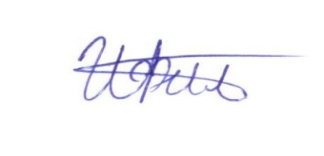 И.Н. Филиппов                                    № п/пОУКол-во Планируемых классовКол-во детей 6,5-8 лет, проживающих в микрорайоне1 –е классы1 –е классы1 –е классы1 –е классы№ п/пОУКол-во Планируемых классовКол-во детей 6,5-8 лет, проживающих в микрорайонеКол-во принятых заявлений на __(дату)Из них по микрорайону ОУИз них с других микрорайонов  ЖД районаИз других районов города1МОУ«Школа №64»2МОУ «Школа №66»3МОУ «Школа №67»4.МБУ «Школа №67»5.МАОУ «Школа №77»6МАОУ «Юридическая гимназия №9»7МАОУ «ДРГ №62»8МАОУ «Лицей экономический №14»9МАОУ « Классический лицей №1»